Уважаемые абитуриенты!Вы можете подать заявление на поступление 
в любую профессиональную образовательную организацию Ярославской области, 
не выходя из дома, через портал Госуслуг   Для этого Вы должны быть зарегистрированы на Портале и иметь подтверждённую учётную запись. Услуга оказывается бесплатно.Если Вы не зарегистрированы на Портале, необходимо:Зарегистрироваться на портале www.gosuslugi.ruПодтвердить свою личность. Это можно выполнить следующими способами:• лично, обратившись с документом, удостоверяющим личность, и СНИЛС в удобный Центр обслуживания. Список центров обслуживания, можно узнать по ссылке: https://esia.gosuslugi.ru/public/ra/• онлайн через веб-версии интернет-банков или мобильные приложения Сбербанка,  Тинькофф Банка и Почта Банка (при условии, что вы являетесь клиентом одного из банков);• почтой, заказав получение кода подтверждения личности Почтой России из профиля;• воспользоваться Усиленной квалифицированной электронной подписью или Универсальной электронной картой (УЭК)*.Если Вы зарегистрированы на Портале и имеете подтверждённую учётную запись:Войдите в личный кабинет;Пройдите по ссылке Единый портал государственных услуг или введите в поисковую строку название услуги: Зачисление в государственные учреждения Ярославской области, реализующие программы среднего профессионального образования;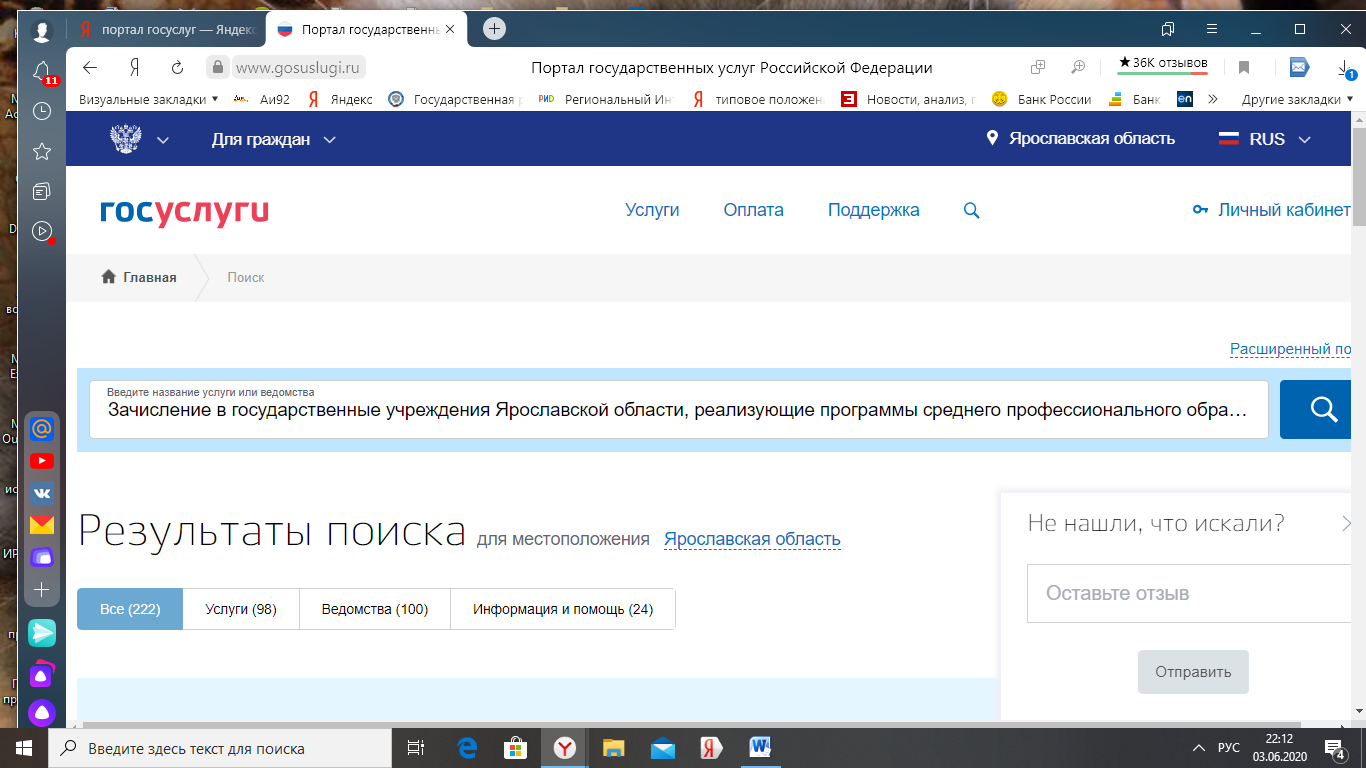 Нажмите на кнопку: Получить услугу;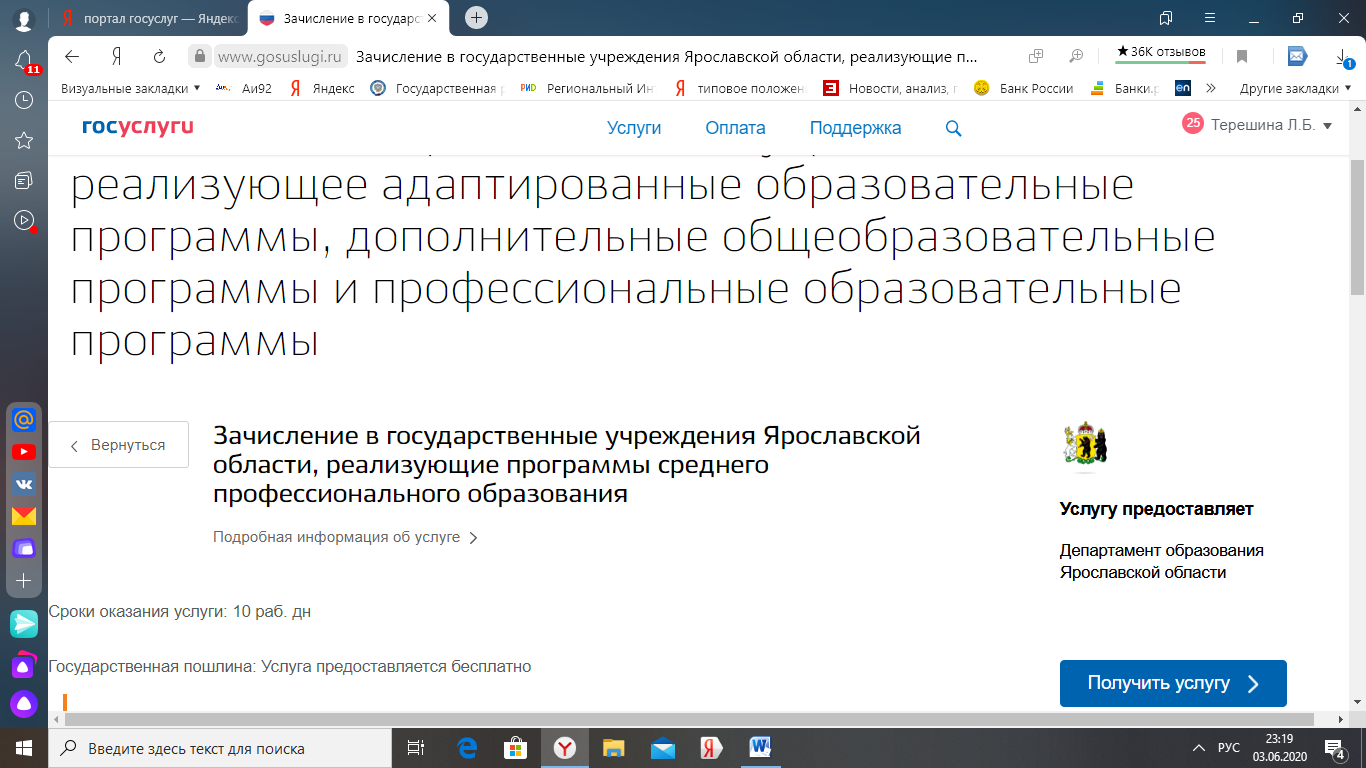 Далее последовательно пройдите все шаги на данном Портале;Заполните электронную форму заявления. Дождитесь проверки и регистрации заявления (получите уведомление в личном кабинете); Дождитесь результатов рассмотрения вопроса (получите уведомление в личном кабинете).Шаг 1. ИнформированиеШаг 2. Сведения о заявителеШаг 3. Сведения об условиях обученияПредпросмотр формы